Ratio Notes/Questions BookletPlease complete the following tables for the six ratios you have studied in Leaving Cert Business.ProfitabilityLiquidityGearingTheory QuestionsGive three reasons why ratios are prepared:Explain why the following stakeholders may be interested in financial information.Give three limitations of Ratio Analysis:Questions and WorkingsProfitability- Gross Profit Margin and Net Profit MarginOrdinary LevelSample QuestionsMake sure to always show formulas workings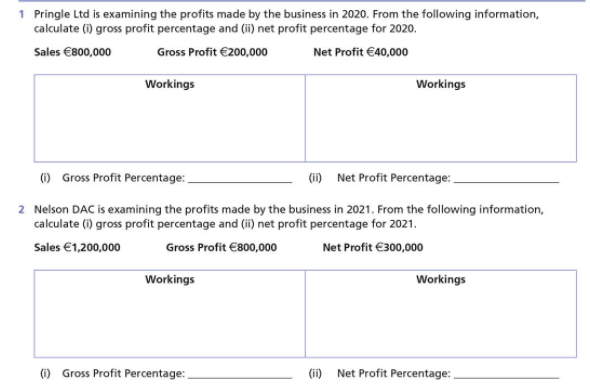 Work out Gross Profit and Net Profit Percentage from the following figures presented in the year 2023.Sales €400,000		Gross Profit €250,000		Net Profit €50,000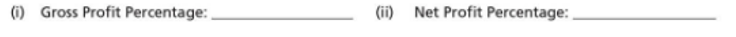 Higher LevelSample Questions*Gross Profit- Expenses = Net Profit*Gross Profit MarginIn 2022 Value Ltd had a gross profit margin of 25%. Using the figures below calculate Value Ltd.’s gross profit margin for 2023.Net Sales: €900,000Expenses: €150,000Net Profit: €150,000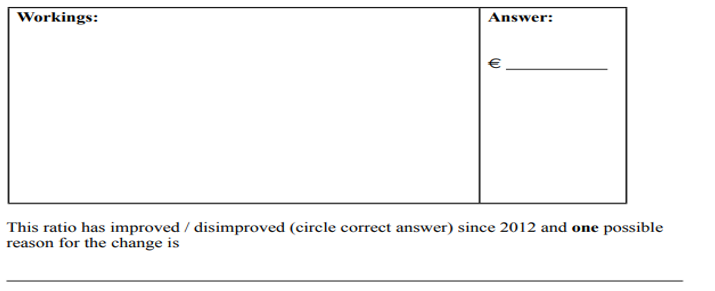 B.In 2022 Risk Ltd had a gross profit margin of 30%. Using the figures below calculate Risk Ltd.’s gross profit margin for 2023.Net Sales: €800,000Expenses: €50,000Net Profit: €150,0002014 Mock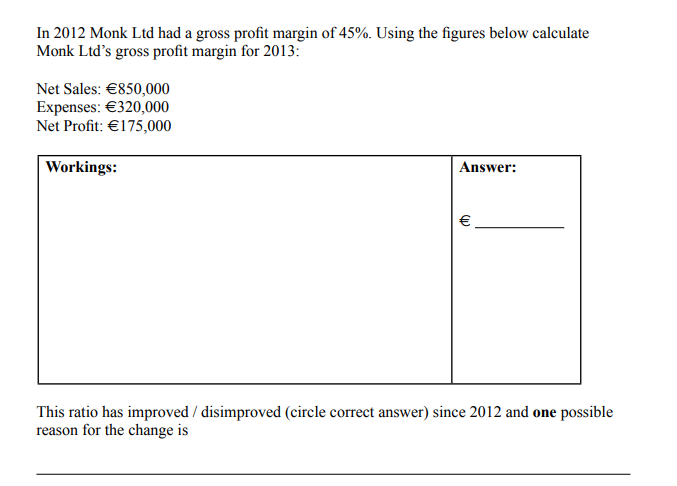 Net Profit Margin2023 Mock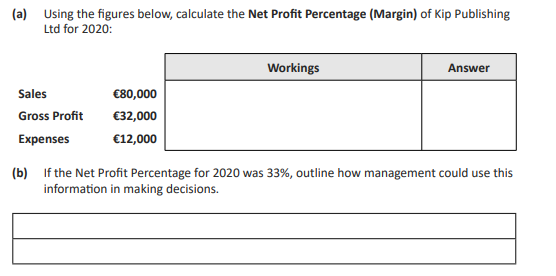 2015 LC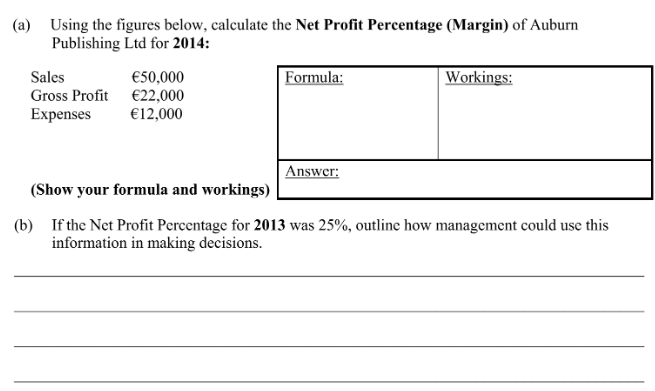 2017 Mock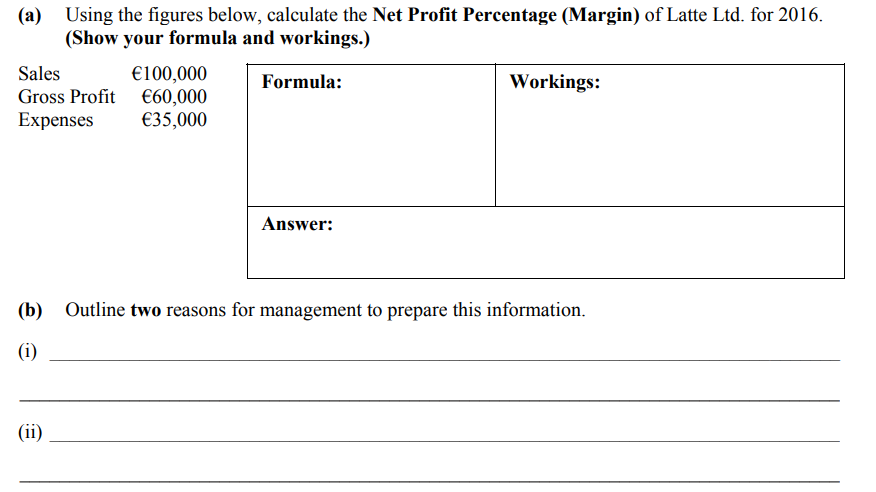 Profitability- Return on Investment/Return on Capital EmployedThe Return on Investment/Return on Capital Employed measures the level of profit the business can generate from money invested in itIt is often compared with the interest rate on offer from the banks-typically 2-4%If it is less than interest rate that could be earned in bank investors may choose to take money back out of companyCapital Employed is made up of the Gearing Ratio numbers added together- Long Term Loans + Retained Earnings/Reserves + Issued/Ordinary Share Capital= Capital Employed2019 Mock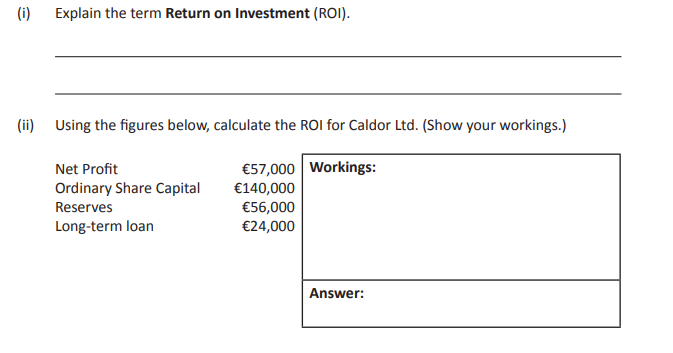 Sample Question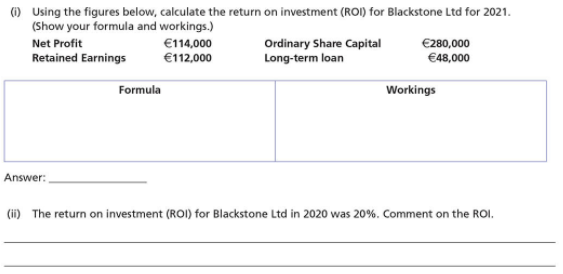 2021 LC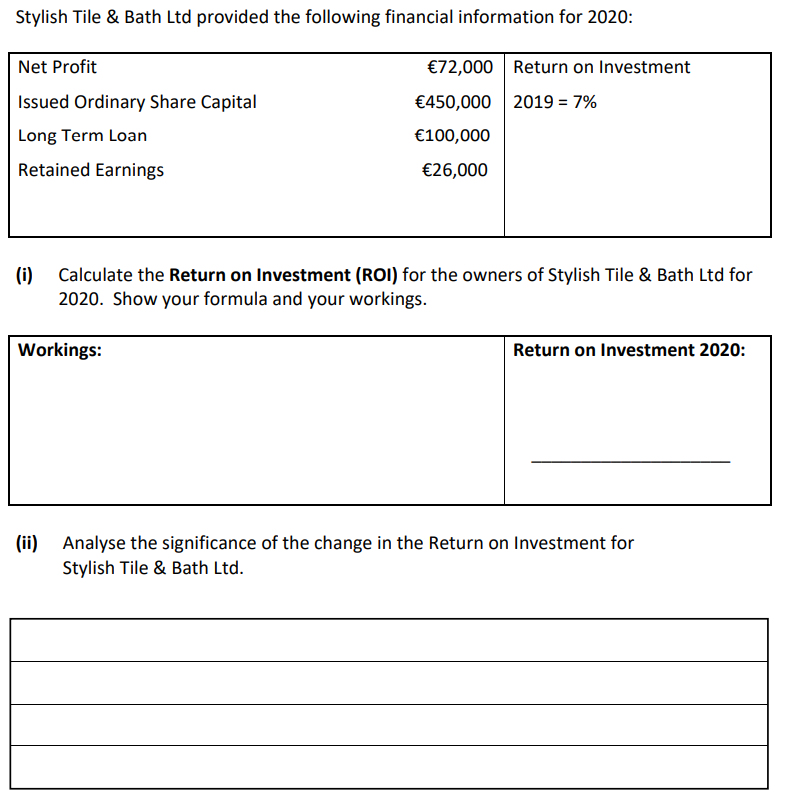 Profitability Ratio Long Questions: (OL)For Griffin Ltd, calculate both Gross Profit Margin and Net Profit Margin and comment on the trends.The following figures have been taken from the Books of Griffin Ltd.AnswerGross Profit MarginGross Profit Margin Formula =Gross Profit Margin- Comment on the trend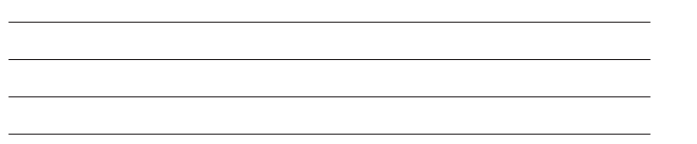 Net Profit MarginNet Profit Margin Formula =Net Profit Margin- Comment on the trendThe following figures have been taken from the Books of Foynes Ltd. Work out the Return on Investment from the figures presented and comment on the trend. (OL)AnswerReturn on Investment/Return on Capital EmployedReturn on Investment/Return on Capital Employed Formula =Comment on the trend(HL)Using the figures below calculate the Net Profit Percentage for Auburn Publishing Ltd for 2014.If the Net Profit Percentage for 2013 was 25%, outline how management could use this information in making decisions.Net Profit Margin- how can this information be used?D. (HL) (i) Explain the term Return on Investment.(ii) Using the figures below, calculate the Return on Investment for Natural Options Ltd.Explain the term Return on Investment	Liquidity RatiosDefinition- Can be asked to define the term ‘Liquidity’The liquidity of a business is a measure of its ability to pay its short term debts (current liabilities) as they fall due for payment. It should aim to have enough Current Assets (what they own with day-day value that they can convert into cash quickly) to cover Current Liabilities ( what they owe which value changes day-day).Important to Note- Which are Current Assets and which are Current LiabilitiesWHAT THE LIQUIDITY RATIOS TELL US ABOUT THE BUSINESS1. Liquidity – This is the firm’s ability to repay back debts. If liquidity is too low the business will not be able to repay its debt on time and might go out of business2. Insolvency – This occurs when the liabilities (Debt) is higher that the Assets. This means that the business can’t pay its debts back. This is very serious and can result in closure3. Liquidation – is when a business is closed, and their assets are sold off. The money raise is used to pay the creditorsWorking Capital- Importance in relation to LiquidityWorking Capital is the level of cash available for the day by day running of a business/ the level of cash available to run the business in the short run/It is used to pay current liabilities such as creditors, bank overdraft, accruals/ Working Capital is calculated by Current Assets- Current Liabilities. PROBLEMS CAUSED BY INSUFFICIENT WORKING CAPITAL FOR A START-UP BUSINESSObjectives of the business cannot be achieved which affects the liquidity position Short term liabilities cannot be met on time Business opportunities like cash discount and trade discount cannot be availed as they do not have the ability to make these payments immediately- cash tied up The business may be overtradingHOW TO MANAGE THE WORKING CAPITAL IN A BUSINESSSell of slow-moving stock at a discount – this will result in the company getting cashProper stock control – This will reduce the amount of money that the company has tied up in stock and free up storageCredit Control – Monitor which customers to give credit to and for how long. Effective credit control can reduce bad debtsRatio 1: Current Ratio/Working Capital RatioFormula: Current Assets: Current LiabilitiesIt compares current assets with current liabilities by dividing the assets by the liabilities. The firm would want its current assets to be greater than its current liabilities. The IDEAL figure should be 2:1.If figure is close to 2 then the firm is liquid, able to pay debts as they fall due. If it below 2:1, they may need to solve this problem by sourcing cheaper suppliers or stop selling on credit.Ratio 2: Acid Test RatioFormula: Current Assets- Closing Stock: Current LiabilitiesMeasures but takes into account the fact that stock may not always be easily and quickly liquidity converted into cash. Acid test does not include stock in current assets. The ideal figure is 1:1If acid test is close to 1:1, the firm is liquid. They should be able to pay short term debts as they fall due. If acid test is worsening from last year than the trend indicates that the firm’s liquidity position is worsening, corrective action must be taken such as selling excess stock at a discount.QuestionsSample Question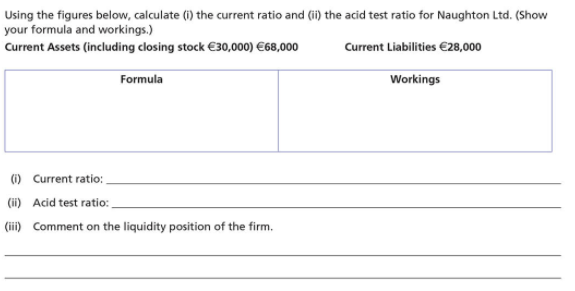 2023 LC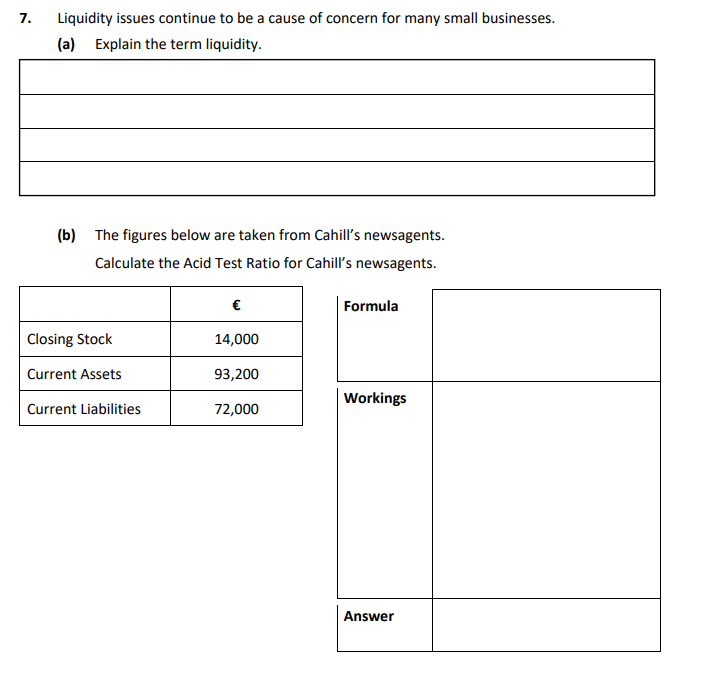 2015 Mock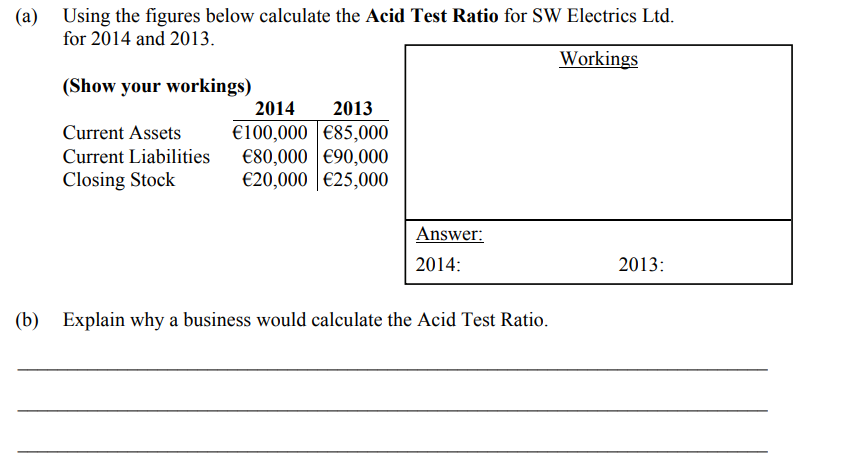 2020 Mock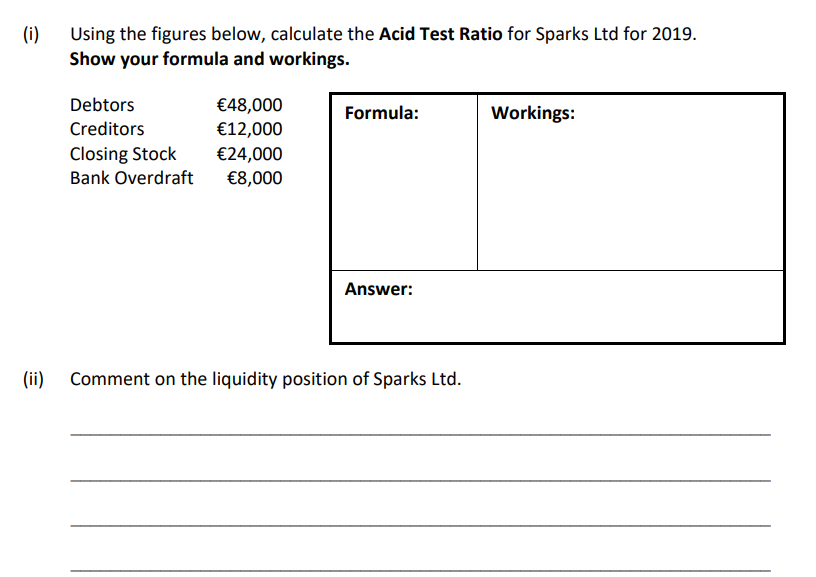 Liquidity Long Question The following figures have been extracted from the books of Gibbons Ltd. Calculate both the Current Ratio and Acid Test Ratio for each year and comment on each trend.Current Ratio: Formula-Current Ratio- Comment on the trendAcid Test Ratio: Formula-Acid Test Ratio- Comment on the trendGearing RatioDebt/ Equity Ratio (Gearing Ratio)Long Term Loans: Ordinary/Issued Share Capital + Retained Earnings/Reserves(Note- NEVER, NEVER, NEVER USE AUTHORISED SHARE CAPITAL)Examines how much long term debt the business is inHigher than 50% or 1:1- business is highly geared- it has a lot of debt. You want it below 50% or 1:1. Typically in the exams now the answer is given as a ratio. Too much debt is bad: A lot of interest to repay on loansWill reduce its ability to get more loans- seen as a risk by the bank Greater chance of going bankrupt- this money has to be repaid if a business failsMay not be able to pay high return (dividend) to shareholders- they may not be attracted to your business or go elsewhereMay need to use collateral to get loansAnswering the question:Always write formulaUse numbers from questionShow workingsSample Short Question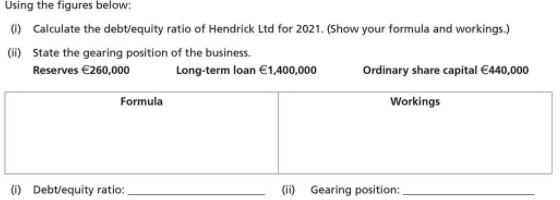 2006 Short Question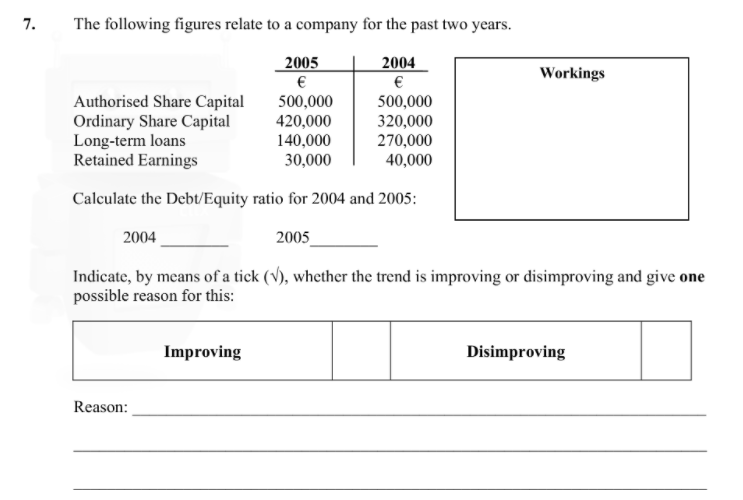 Extra Working Space for 2006 Question2020 Mock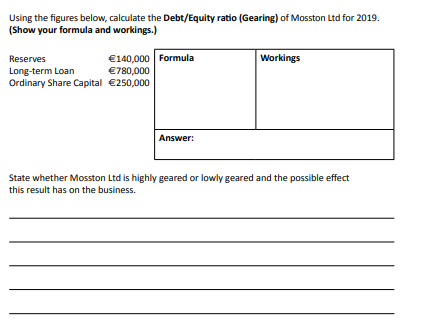 2023 Mock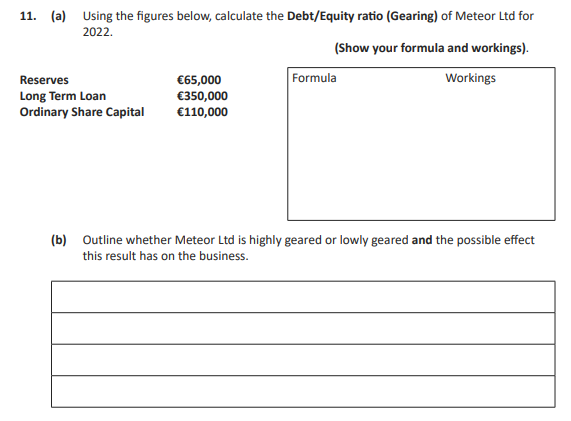 Long QuestionsSample QuestionCalculate the Debt/Equity Ratio for Smiley Ltd using the figures below and comment on the trendDebt/Equity Formula-Comment on the trend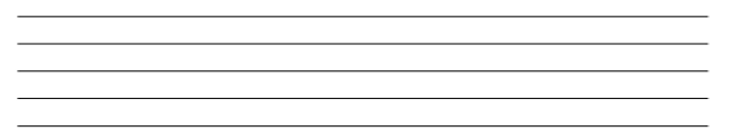 2014 LC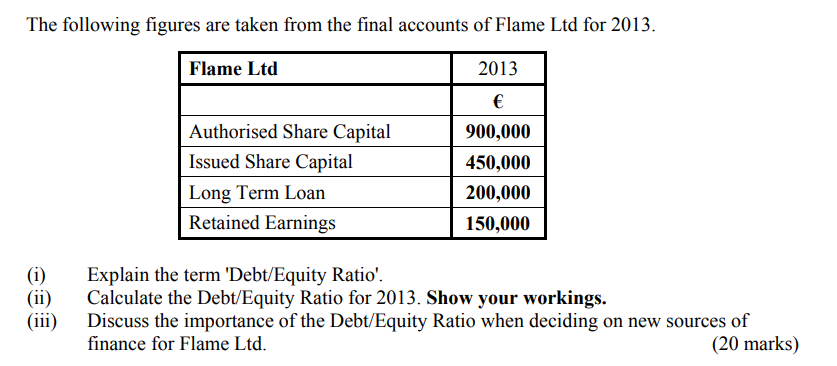 (i)(ii)(iii)RatioFormulaDefinitionAdviceGross Profit Margin/PercentageGross Profit Margin shows the percentage of profit on all items sold before expenses are taken into account- it is the profit percentage from all trading (buying and selling)Net Profit Margin/ PercentageNet Profit Margin shows the overall percentage profit for the business after covering all costs, including expensesReturn on Investment/Return on Capital EmployedThe Return on Investment/Return on Capital Employed measures the level of profit the business can generate from money invested in it.(Always compare to the  risk free interest rates).HighLowRatioFormulaDefinitionAdviceCurrent RatioIt compares current assets with current liabilities. The firm would want its current assets to be greater than its current liabilities.Ideal Ratio: If below ideal or worsening trend, they may need to solve this problem by sourcing cheaper suppliers or stop selling goods on credit.Acid Test RatioRatio that takes into account the fact that stock may not always be easily and quickly converted into cash.Ideal Ratio: If below ideal or acid test is worsening from last year than the trend indicates that the firm’s liquidity position is worsening, corrective action must be taken such as selling excess stock at a discount.RatioFormulaDefinitionRisk of High GearingGearing RatioExamines the types of long-term finance or capital being used- what proportion of capital is made up of Long Term Loans and what proportion is made up of Retained earnings/Reserves and Ordinary/Issued Share Capital.  1.2. ManagementShareholdersBanksTrade UnionsCompetitorsSuppliersEmployeesGovernmentWorkingsWorkingsYear 1 €Year 2 €Sales230,000276,000Gross Profit138,000151,800Net Profit92,00073,600Year 1Year 2Answer: Answer:Year 1Year 2Answer: Answer:Year 1 €Year 2 €Net Profit1,100,000825,000Capital Employed2,200,0003,300,000Year 1Year 2Answer:Answer:Year 1 €Sales50,000Gross Profit22,000Net Profit12,000	WorkingsAnswer:  €Net Profit57,000Ordinary Share Capital140,000Reserves 56,000Long Term Loan24,000	WorkingsAnswer: Current AssetsCurrent LiabilitiesClosing StockCreditorsDebtorsBank OverdraftCashBankYear 1 €Year 2 € Current Assets 3,960,0003,630,000Current Liabilities2,760,0002,415,000Closing Stock879,0001,242,000Year 1Year 2Answer: Answer:Year 1Year 2Answer: Answer:Year 1Year 2Retained Earnings204,000263,500Equity (Ordinary) Share Capital1,190,0001,190,000Long Term Loans300,000200,000Year 1Year 2Answer: Answer:Formula and WorkingsAnswer: 